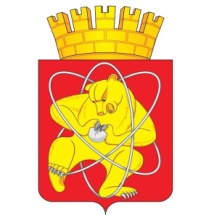 Городской округ«Закрытое административно – территориальное образование  Железногорск Красноярского края»АДМИНИСТРАЦИЯ ЗАТО г. ЖЕЛЕЗНОГОРСКПОСТАНОВЛЕНИЕ11.06.2020							                                         № 1060г. ЖелезногорскО внесении изменений в постановление Администрации ЗАТО г. Железногорск от 15.01.2020 №101 «Об утверждении значений нормативных затрат на выполнение муниципальных работ муниципальным бюджетным учреждением «Комбинат благоустройства» на 2020 год и плановый период 2021 и 2022 годов» В соответствии с Бюджетным кодексом Российской Федерации, постановлением Администрации ЗАТО г. Железногорск от 04.12.2015 № 1995 «Об утверждении Порядка формирования муниципального задания в отношении муниципальных учреждений ЗАТО Железногорск и финансового обеспечения выполнения муниципального задания»,  ПОСТАНОВЛЯЮ:Внести изменение в постановление Администрации ЗАТО г. Железногорск от 15.01.2020 №101 «Об утверждении значений нормативных затрат на выполнение муниципальных работ муниципальным бюджетным учреждением «Комбинат благоустройства» на 2020 год и плановый период 2021 и 2022 годов» изложив приложение к постановлению согласно приложению к настоящему постановлению.2. Управлению внутреннего контроля Администрации ЗАТО г. Железногорск (Е.Н. Панченко) довести настоящее постановление до сведения населения через газету «Город и горожане».3. Отделу общественных связей Администрации ЗАТО г.Железногорск (И.С. Пикалова) разместить настоящее постановление на официальном сайте городского округа «Закрытое административно-территориальное образование Железногорск Красноярского края» в информационно-телекоммуникационной сети «Интернет».4. Контроль над исполнением настоящего постановления возложить на первого заместителя Главы ЗАТО г. Железногорск по жилищно-коммунальному хозяйству А.А. Сергейкина.5. Настоящее постановление вступает в силу после его официального опубликования и распространяется на правоотношения, возникшие с 1 января 2020 года.Исполняющий обязанностиГлавы ЗАТО г. Железногорск						    А.А. СергейкинПриложение к постановлению Администрации ЗАТО г. Железногорск от 11.06.2020 № 1060Приложение к постановлению Администрации ЗАТО г. Железногорск от 15.01.2020 № 101Значения нормативных затрат на выполнение муниципальных работ, выполняемых муниципальными бюджетным учреждением «Комбинат благоустройства» на 2020 год и плановый период 2021-2022 годовОт Стуликовой:Наименование муниципальной работыУникальный номер реестровой записиСодержание муниципальной работыУсловия (формы) оказания муниципальной работыНормативные затраты, руб.Нормативные затраты, руб.Нормативные затраты, руб.Наименование муниципальной работыУникальный номер реестровой записиСодержание муниципальной работыУсловия (формы) оказания муниципальной работы2020 г.2021 г.2022 г.Организация капитального ремонта, ремонта и содержания закрепленных автомобильных дорог общего пользования и искусственных дорожных сооружений в их составеР.19.1.0143.0001.002Выполнение работ в соответствии с классификацией работ по содержанию автомобильных дорог1 052 826,911 040 455,591 062 698,49Уборка территории и аналогичная деятельностьР.05.1.0053.0001.00316,9416,3316,33Организация благоустройства и озелененияР.22.1.0149.0001.00219,2218,4918,49Организация ритуальных услуг и содержание мест захороненияР.05.1.0054.0001.00214,6414,1614,16Наименование муниципальной работыУникальный номер реестровой записиСодержание муниципальной работыУсловия (формы) оказания муниципальной работыНормативные затраты, руб.Нормативные затраты, руб.Нормативные затраты, руб.Нормативные затраты, руб.Нормативные затраты, руб.Нормативные затраты, руб.Нормативные затраты, руб.1052826,917сумма в бюджете без налоговсумма в бюджете без налоговНаименование муниципальной работыУникальный номер реестровой записиСодержание муниципальной работыУсловия (формы) оказания муниципальной работынорматив 2020помуниципальному заданиюдля соглашенияв бюджете без налоговразница2021202220212022Организация капитального ремонта, ремонта и содержания закрепленных автомобильных дорог общего пользования и искусственных дорожных сооружений в их составеР.19.1.0143.0001.001Выполнение работ в соответствии с классификацией работ по содержанию автомобильных дорог1 052 826,91190,10200 142 395,59200 142 397,001,411 040 455,991 062 698,49197 790 683,00202 018 983,0026 544 519,5826 550 210,005 690,4225 569 196,0025 569 196,00Уборка территории и аналогичная деятельностьР.05.1.0053.0001.00216,94829 657,2014 054 392,9716,3316,3313 548 302,0813 548 302,08Организация благоустройства и озелененияР.22.1.0149.0001.00119,22649 850,5012 490 126,6118,4918,4912 015 735,7512 015 735,75Организация ритуальных услуг и содержание мест захороненияР.05.1.0054.0001.00214,64510 195,607 469 263,587 470 660,001 396,4214,1614,167 227 510,007 227 510,00230 587 389,00234 815 689,00234 156 178,75234 163 267,007 088,25201920212022налог613219817625817625сумма соглашения234 769 397,75